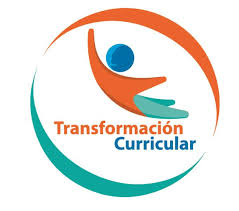 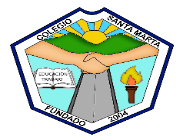 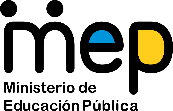 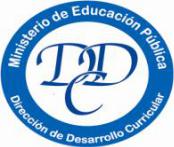 7. Guía de trabajo autónomo El trabajo autónomo es la capacidad de realizar tareas por nosotros mismos, sin necesidad de que nuestros/as docentes estén presentes. 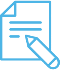 Me preparo para hacer la guía Pautas que debo verificar antes de iniciar mi trabajo.	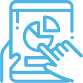 Voy a recordar lo aprendido y/ o aprender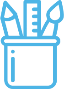  Pongo en práctica lo aprendidoAnexo 1Siglo de Oro Español:Anexo 2Reflexiono y anotoAnexo 3Centro educativo: Colegio Santa MartaEducador/a: Minor Rodríguez RodríguezNivel: décimo año (académico y técnico)Asignatura: EspañolMateriales o recursos que voy a necesitar Cuaderno, lápiz, borrador, lapicero, dispositivo móvil, Internet (si lo tuviese).La obra dramática “La vida es sueño”.Condiciones que debe tener el lugar donde voy a trabajar Un espacio en el hogar donde se sienta cómodo(a) para leer y realizar la actividad, buena iluminación, y sobre todo, lavarme las manos con agua y jabón antes y después de realizar el trabajo.Tiempo en que se espera que realice la guía 5 horas (usted decide cómo invertir las horas; es decir, no deben ser continuas; inclusive puede realizarla dividida en dos semanas).Indicaciones Antes de iniciar con la actividad:Leo la obra teatral “La vida es sueño” (puede descargarse, por ejemplo, del siguiente enlace:http://www.cervantesvirtual.com/descargaPdf/la-vida-es-sueno-comedia/También puedo complementar la lectura del texto, con la película alojada en el enlace:https://www.rtve.es/alacarta/videos/estudio-1/estudio-1-vida-sueno/5546275/Reflexiono sobre las ideas propuestas en la actividad siguiente y completo el esquema posterior.Puedo imprimir esta guía o resolverla en la computadora (si la tuviese).Actividades para retomar o introducir el nuevo conocimiento.¿Cómo fue la experiencia de lectura?¿Cómo me sentí?¿Hice uso de alguna técnica de lectura?Indicaciones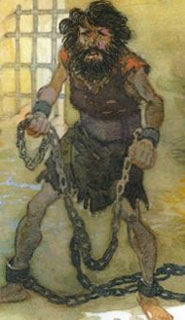 Recuerdo la importancia de releer el texto y aplicar los conocimientos con respecto a los signos de puntuación, uso de las mayúsculas y ortografía.Primer momento: después de mi lectura inicial.Tomando en cuenta la (re)-lectura La vida es sueño, de Pedro Calderón de la Barca, busco las palabras descocidas en el diccionario para comprender su significado y de esta manera entender mejor el texto (si lo hace en línea, puede buscar en https://www.rae.es/).Anoto en el cuaderno qué características observo de este texto dramático.Reflexiono sobre lo que fue el Siglo de Oro al observar el siguiente video https://www.youtube.com/watch?v=CeaqsLLtuiQ (también puedo utilizar el texto que aparece en el anexo 1).Observo la imagen. Reflexiono en torno a la pandemia que estamos viviendo y a veces sentimos como prisioneros en nuestra propia casa. ¿Cree usted que podría compararse nuestra situación con la de Segismundo y su encierro forzado? Explico.__________________________________________________________________________________________________________________________________________________________________________________________________________________________________________________________________________________________________________________________________________________________________________________________________________.Segundo momento: análisis de “La vida es sueño”.Anoto 4 características del género teatro que pude visualizar en el texto:________________________________________________________________________________________________________________________________________________________________________________________________________________________________________________________________________Explico lo solicitado a continuación y su importancia en el texto:De acuerdo a mis posibilidades de tiempo y de acceso, realizo una segunda lectura de la obra teatral, reflexiono sobre las siguientes preguntas y anoto las respuestas (para anotar las respuestas puedo utilizar el cuaderno o utilizar el anexo 2).Anoto quiénes visitan la torre donde Segismundo está cautivo y en busca de qué anda el “muchacho”. Además, la reacción del alcaide del reo cuando observa la espada del “joven” y lo que debe ejecutar a su pesar.Anoto cuál es el mayor pecado del hombre, según Segismundo. ¿Estoy de acuerdo con esa aseveración?Explico por qué a Segismundo se le puede comparar con una bestia.Explico el motivo por el cual Segismundo está prisionero en esa torre y quién lo ha acompañado durante todo ese tiempo de claustro.Anoto cuál es la intención de Astolfo al cortejar a Estrella. ¿Es eso correcto? ¿Aplicaría acá la frase “el fin justifica los medios”?Explico en qué consistió el “truco” del rey Basilio para brindarle el trono a Segismundo y lo que sucede con esto.Explico la serie de reclamos que Segismundo le reprocha a su padre y lo que este debe hacer con él luego de comprobar que no es capaz de dominar sus impulsos.Explico el monólogo cumbre de la obra, dicho por Segismundo. https://www.youtube.com/watch?v=SaDZqcRAG4IExplico el final de la obra.Tercer momento: elaboración de un texto.Redacto un texto propio, con extensión entre cuatrocientas cincuenta a quinientas palabras, que posea uno o dos párrafos de introducción, varios párrafos de desarrollo y uno o dos párrafos de conclusión; en el que expreso mi punto de vista acerca de una temática (el libre albedrío, la superstición, la fuerza del destino, la duda entre lo real o la fantasioso, entre otros) planteada en la pieza teatral La vida es sueño de Pedro Calderón de la Barca (puedo redactar en el cuaderno o utilizar el anexo 2).Recuerdo poner en práctica los tres momentos (planificación, textualización y revisión del contenido y de la forma, y aplicar las nociones de campos semánticos, sinónimos y antónimos) en la escritura de textos.Finalmente, si tengo la posibilidad, comparto mi texto con un compañero, amigo o familiar por algún espacio.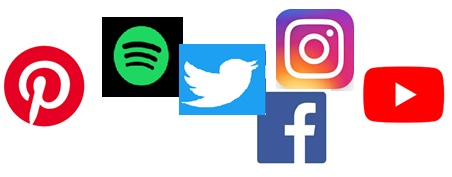 Indicaciones o preguntas o matrices para auto regularse y evaluarseCon el fin de reflexionar:¿Comprendí todas las indicaciones? (en caso que no, puedo volver a leerlas).¿Busqué todas las palabras en el diccionario?¿Qué aprendí con la lectura de La vida es sueño?¿Reconozco la importancia de la lectura para formar una opinión del texto?¿Noté alguna diferencia entre el texto escrito y la película?¿Puedo plantear otras preguntas al analizar un texto literario?¿Qué aprendí al escribir mi propio texto?¿Tuve alguna dificultad para realizar las actividades planteadas? ¿Cómo la solucioné?¿Qué puedo mejorar de mi trabajo?Con el trabajo autónomo voy a aprender a aprender Con el trabajo autónomo voy a aprender a aprender Reviso las acciones realizadas durante la construcción del trabajo.Marco una X encima de cada símbolo al responder las siguientes preguntas Reviso las acciones realizadas durante la construcción del trabajo.Marco una X encima de cada símbolo al responder las siguientes preguntas ¿Leí las indicaciones con detenimiento?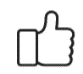 ¿Busqué en el diccionario o consulté con un familiar el significado de las palabras que no conocía?¿Me devolví a leer las indicaciones cuando no comprendí qué hacer?¿Leí el texto literario completo?¿Investigué más en otras fuentes sobre el texto?Con el trabajo autónomo voy a aprender a aprenderCon el trabajo autónomo voy a aprender a aprenderValoro lo realizado al terminar por completo el trabajo.Marca una X encima de cada símbolo al responder las siguientes preguntasValoro lo realizado al terminar por completo el trabajo.Marca una X encima de cada símbolo al responder las siguientes preguntas¿Leí mi trabajo para saber si es comprensible lo escrito o realizado?¿Revisé mi trabajo para asegurarme si todo lo solicitado fue realizado?¿Me siento satisfecho con el trabajo que realicé?Explico¿Cuál fue la parte favorito del trabajo?¿Qué puedo mejorar, la próxima vez que realice la guía de trabajo autónomo?Explico¿Cuál fue la parte favorito del trabajo?¿Qué puedo mejorar, la próxima vez que realice la guía de trabajo autónomo?“Autoevalúo mi nivel de desempeño”Al terminar por completo el trabajo, autoevalúo mi nivel de desempeño.“Autoevalúo mi nivel de desempeño”Al terminar por completo el trabajo, autoevalúo mi nivel de desempeño.“Autoevalúo mi nivel de desempeño”Al terminar por completo el trabajo, autoevalúo mi nivel de desempeño.“Autoevalúo mi nivel de desempeño”Al terminar por completo el trabajo, autoevalúo mi nivel de desempeño.Escribo una equis (X) en el nivel que mejor represente mi desempeño en cada indicador.Escribo una equis (X) en el nivel que mejor represente mi desempeño en cada indicador.Escribo una equis (X) en el nivel que mejor represente mi desempeño en cada indicador.Escribo una equis (X) en el nivel que mejor represente mi desempeño en cada indicador.Indicadores del aprendizaje esperadoNiveles de desempeñoNiveles de desempeñoNiveles de desempeñoIndicadores del aprendizaje esperadoInicialIntermedioAvanzadoExplico mi punto de vista del texto.Menciono mi punto de vista del texto, de manera general.Aludo a aspectos literales del texto para explicar mi  punto de vista.Aclaro aspectos de mi punto de vista, para facilitar su entendimiento de una manera más sencilla.Expreso mi interpretación acerca del texto.Menciono mi  interpretación, con base en el análisis del texto, de manera general.Aludo a aspectos inferenciales del texto, para apoyar mi  interpretación.Aclaro aspectos de mi  interpretación del texto por medio de evidencias, para facilitar su entendimiento de una manera más sencilla.Apoyo el análisis con ideas del texto analizado.Cito ideas del texto analizado.Describo similitudes y diferencias entre estas ideas.Comparo la información de las ideas.Una vez realizadas las actividades, ¿cuál(es) aprendizaje(s) obtuve con la guía  de trabajo autónomo?Una vez realizadas las actividades, ¿cuál(es) aprendizaje(s) obtuve con la guía  de trabajo autónomo?Una vez realizadas las actividades, ¿cuál(es) aprendizaje(s) obtuve con la guía  de trabajo autónomo?Una vez realizadas las actividades, ¿cuál(es) aprendizaje(s) obtuve con la guía  de trabajo autónomo?El Siglo de Oro español es el nombre que recibió el periodo de mayor crecimiento de la cultura española (entre el final del siglo XV y la segunda mitad del siglo XVII). Hubo un desarrollo considerable de la literatura y las artes. Se considera que el Siglo de Oro comenzó en uno de los años más trascendentales de la historia de España: 1492, justo cuando Nebrija publicaba su Gramática del Castellano, los árabes eran expulsados de la península ibérica y Colón emprendía su viaje para descubrir nuevas tierras.El fin de esta época se asocia con la muerte de uno de los últimos grandes escritores que tuvo la Hispania: Pedro Calderón de la Barca, hacia el año 1681. Como se podrá notar, se le llama «siglo», pero en realidad duró casi doscientos años.Se considera que el Siglo de Oro abarca dos períodos estéticos distintos:El renacimiento español. Tiene lugar en el siglo XVI durante el reinado de los reyes católicos Carlos I y Felipe II, signada por una interpretación muy particular de las influencias italianas renacentistas en confluencia con formas estéticas propiamente ibéricas, como las fruto del sincretismo con los moros.El barroco hispano. Tiene lugar en el siglo XVII durante el reinado de los reyes católicos Felipe III, Felipe IV y Carlos II, y presenta una verdadera explosión de las artes plásticas y la literatura en un estilo propio de abundancia de formas y temáticas sociales atrevidas.Contexto sociocultural: Al iniciarse el siglo XVII, España era aún la primera potencia europea. Sin embargo, su hegemonía fue desapareciendo a medida que se produjo un proceso de descomposición interna. La miseria, la despoblación provocada por las guerras y las pestes, la bancarrota y la pérdida de capital y de mano de obra como consecuencia de la expulsión de los judíos y los moriscos, condujeron a una situación de decadencia de la que el país tardó mucho tiempo en sobreponerse. Como consecuencia, el pesimismo y el escepticismo serán las actitudes predominantes de la época.Puedo responder lo solicitado acá o en el cuaderno.Puedo responder lo solicitado acá o en el cuaderno.1-Anoto quiénes visitan la torre donde Segismundo está cautivo y en busca de qué anda el “muchacho”. Además, la reacción del alcaide del reo cuando observa la espada del “joven” y lo que debe ejecutar a su pesar.2-Anoto cuál es el mayor pecado del hombre, según Segismundo. ¿Estoy de acuerdo con esa aseveración?3-Explico por qué a Segismundo se le puede comparar con una bestia.4-Explico el motivo por el cual Segismundo está prisionero en esa torre y quién lo ha acompañado durante todo ese tiempo de claustro.5-Anoto cuál es la intención de Astolfo al cortejar a Estrella. ¿Es eso correcto? ¿Aplicaría acá la frase “el fin justifica los medios”?6-Explico en qué consistió el “truco” del rey Basilio para brindarle el trono a Segismundo y lo que sucede con esto.7-Explico la serie de reclamos que Segismundo le reprocha a su padre y lo que este debe hacer con él luego de comprobar que no es capaz de dominar sus impulsos.8-Algunas obras clásicas tienen una frase icónica que las hace inolvidables, como por ejemplo “Hamlet” de William Shakespeare con su “…Ser o no ser, ese es el dilema”. Explico el monólogo cumbre de la obra, dicho por Segismundo (para responder esta pregunta puede acceder al enlace https://www.youtube.com/watch?v=SaDZqcRAG4I9-Explico el final de la obra.Redacto un texto propio, con extensión entre cuatrocientas cincuenta a quinientas palabras, que posea uno o dos párrafos de introducción, varios párrafos de desarrollo y uno o dos párrafos de conclusión; en el que expreso mi punto de vista acerca de una temática planteada en la obra La vida es sueño (“la superstición”, “destino inquebrantable”, “ el libre albedrío”, entre otros).___________________________________________________________________________________________________________________________________________________________________________________________________________________________________________________________________________________________________________________________________________________________________________________________________________________________________________________________________________________________________________________________________________________________________________________________________________________________________________________________________________________________________________________________________________________________________________________________________________________________________________________________________________________________________________________________________________________________________________________________________________________________________________________________________________________________________________________________________________________________________________________________________________________________________________________________________________________________________________________________________________________________________________________________________________________________________________________________________________________________________________________________________________________________________________________________________________________________________________________________________________________________________________________________________________________________________________________________________________________________________________________________________________________________________________________________________________________________________________________________________________________________________________________________________________________________________________________________________________________________________________________________________________________________________________________________________________________________________________________________________________________________________________________________________________________________________________________________________________________________________________________________________________________________________________________________________________________________________________________________________________________________________________________________________________________________________________________________________________________________________________________________________________________________________________________________________________________________________________________________________________________________________________________________________________________________________________________________________________________________________________________________________________________________________________________________________________________________________________________________________________________________________________________________________________________________________________________________________________________________________________________________________________________________________________________________________________________________________________________________________________________________________________________________________________________________________________________________________________________________________________________________________________________________________________________________________________________________________________________________________________________________________________________________________________________________________________________________________________________________________________________________________________________________________________________________________________________________________________________________________________________________________________________________________________________________________________________________________________________________________________________________________________________________________________________________________________________________________________________________________________________________________________________________________________________________________________________________________________________________________________________________________________________________________________________________________________________________________________________________________________________________________________________________________________________________________________________________________________________________________________________________________________________________________________________________________________________________________________________________________________________________________________________________________________________________________________________________________________________________________________________.